SMLOUVA č.: 347/2022Smluvní strany:Předmět smlouvy a jeho cena                                                                  DPH                                         16.380,00 Kč                                                                    Cena včetně DPH                   94.380,00 Kč Umístění: DM – Kpt. Jaroše 622, UL,  p. Merglová, Kopecká 778 708 268 Odběratel se zavazuje předmět smlouvy převzít a zaplatit za něj dohodnutou cenu na základě vystaveného daňového 
dokladu – faktury (dále i jako „faktura“)Faktura vystavená dodavatelem musí obsahovat kromě čísla smlouvy a lhůty splatnosti, také náležitosti daňového dokladu stanovené příslušnými právními předpisy také informaci o zápisu v obchodním rejstříku nebo jiné evidenci a bude odběrateli doručena v listinné podobě. Součástí faktury bude předávací protokol nebo dodací list dokládající realizaci předmětu smlouvy. V případě, že faktura nebude mít uvedené náležitosti, odběratel není povinen fakturovanou částku uhradit a nedostává se do prodlení. Lhůta splatnosti počíná běžet od doručení daňového dokladu obsahujícího veškeré náležitosti. Specifikace zboží anebo služeb na faktuře se musí shodovat se specifikací předmětu této smlouvy.Pokud v této smlouvě není stanoveno jinak, řídí se právní vztahy z ní vyplývající příslušnými ustanoveními občanského zákoníku.Tuto smlouvu lze měnit či doplňovat pouze po dohodě smluvních stran formou písemných a číslovaných dodatků.Odběratel tímto potvrzuje, že o uzavření této smlouvy bylo rozhodnuto vedením školy. 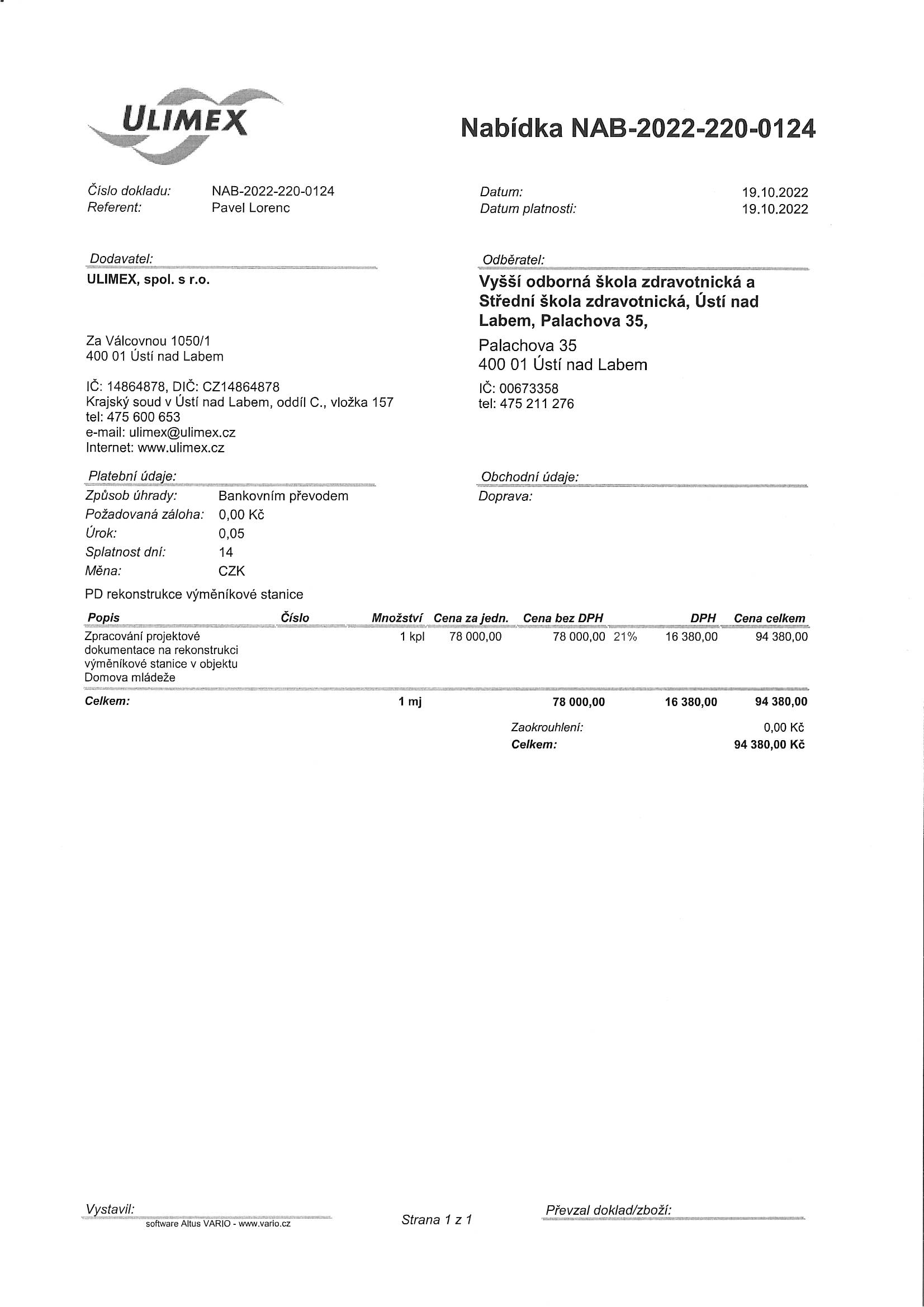 OdběratelOdběratelDodavatel: Dodavatel: Název: VOŠZ a SŠZ, p.o. Ústí nad LabemNázev: VOŠZ a SŠZ, p.o. Ústí nad LabemNázev: VOŠZ a SŠZ, p.o. Ústí nad LabemNázev:  ULIMEX spol. s r. o. Sídlo: Palachova 35/700Sídlo: Palachova 35/700Sídlo: Palachova 35/700Sídlo: Za Válcovnou 1050/1, 400 01 Ústí nad Labem 400 01 Ústí nad Labem 400 01 Ústí nad Labem 400 01 Ústí nad Labem DIČ/IČ: CZ14864878/14864878Česká republikaČeská republikaČeská republikaJe plátce DPHDIČ/IČ: CZ00673358DIČ/IČ: CZ00673358DIČ/IČ: CZ00673358Bankovní spojení: 148648786/5500, 114349411/0100Bankovní spojení: 34437411/0100Bankovní spojení: 34437411/0100Bankovní spojení: 34437411/0100Zástupce – jednatel: Ing. Zdeněk Huja, Tomáš Huja Plátce DPH – nejsme plátciPlátce DPH – nejsme plátciPlátce DPH – nejsme plátcitel.: 475 600 653Zástupce: PhDr. Miroslava Zoubkováe-mail: jana.podolkova@szsvzs.cztel.: 474 778 118Zástupce: PhDr. Miroslava Zoubkováe-mail: jana.podolkova@szsvzs.cztel.: 474 778 118Zástupce: PhDr. Miroslava Zoubkováe-mail: jana.podolkova@szsvzs.cztel.: 474 778 118e-mail: ulimex@ulimex.cz     Datum vyhotovení: 31. 10. 2022     Datum vyhotovení: 31. 10. 2022     Datum vyhotovení: 31. 10. 2022     Datum vyhotovení: 31. 10. 2022     Datum vyhotovení: 31. 10. 2022     Termín dodání: dle domluvy 2022     Termín dodání: dle domluvy 2022     Termín dodání: dle domluvy 2022     Termín dodání: dle domluvy 2022     Termín dodání: dle domluvy 2022     Způsob platby: fakturou     Způsob platby: fakturou     Způsob platby: fakturou     Způsob platby: fakturou     Způsob platby: fakturou     Místo plnění: Ústí nad Labem, Kpt. Jaroše 622     Místo plnění: Ústí nad Labem, Kpt. Jaroše 622     Místo plnění: Ústí nad Labem, Kpt. Jaroše 622     Místo plnění: Ústí nad Labem, Kpt. Jaroše 622     Místo plnění: Ústí nad Labem, Kpt. Jaroše 622     Lhůta splatnosti: 14 dnů     Lhůta splatnosti: 14 dnů     Lhůta splatnosti: 14 dnů     Lhůta splatnosti: 14 dnů     Lhůta splatnosti: 14 dnů     Délka záruky za jakost: 2 roky     Číslo VZ: VZMR do 500 tis. bez DPH – 347/2022     Délka záruky za jakost: 2 roky     Číslo VZ: VZMR do 500 tis. bez DPH – 347/2022     Délka záruky za jakost: 2 roky     Číslo VZ: VZMR do 500 tis. bez DPH – 347/2022     Délka záruky za jakost: 2 roky     Číslo VZ: VZMR do 500 tis. bez DPH – 347/2022     Délka záruky za jakost: 2 roky     Číslo VZ: VZMR do 500 tis. bez DPH – 347/2022PředmětPředmětPředmětMnožstvíMnožstvíMěrná jednotkaMěrná jednotkaJednotk. cena bez DPHCena celkem bez DPHZpracování projektové dokumnetace na rekonstrukci výměníkové stanice v objektu Domova mládeže Zpracování projektové dokumnetace na rekonstrukci výměníkové stanice v objektu Domova mládeže Zpracování projektové dokumnetace na rekonstrukci výměníkové stanice v objektu Domova mládeže Dle cenové nabídky (NAB-2022-220-0124)Dle cenové nabídky (NAB-2022-220-0124)Dle cenové nabídky (NAB-2022-220-0124)78.000,00Celkem bez DPH78.000,00 Kč78.000,00 KčV                                           dne      V Ústí nad Labem dne 31. října 2022DodavatelULIMEX spol. s r. o.OdběratelVOŠZ a SŠZ, p.o. Ústí nad Labem